Michigan Local Public Health Accreditation Program 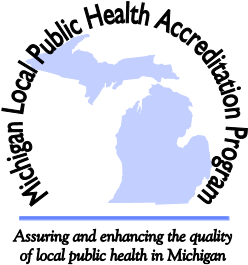 Tool 2018 – MPR Indicator Guide Table of Contents ADMINISTRATIVE CAPACITY SERVICES 	Section I 	Powers and Duties 	Section I 	QIS: Powers and Duties- Quality Improvement Supplement 		*LHD Plan of Organization GuidanceLOCAL PUBLIC HEALTH OPERATIONS CATEGORICAL GRANT-FUNDED SERVICES 	Section IX 	 Breast and Cervical Cancer Control Navigation Program (BCCCNP) 	Section X 	 Family Planning Section XI 	 Women, Infants, and Children Administration (WIC) Section XII 	 Children’s Special Health Care Services (CSHCS) Section II Food Service Section III General Communicable Disease Control Section IV Hearing Section V Immunization Section VI Onsite Wastewater Treatment Management Section VII HIV/AIDS & STD *Optional Program Companion GuideSection VIII  Vision 